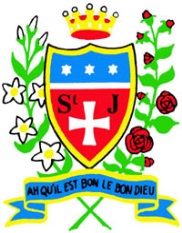 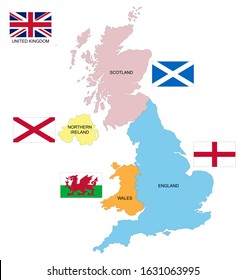 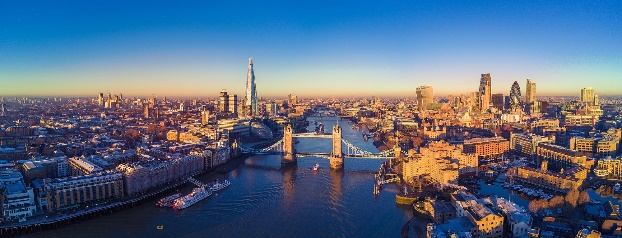 St Julie Catholic Primary School - GeographySt Julie Catholic Primary School - GeographySt Julie Catholic Primary School - GeographyWhere in the United Kingdom is Eccleston?Year: 1Strand: Human and Physical Geography